2 июня2 июня лагерь "Новое поколение " продолжил свою работу. В актовом зале прошёл тематический час "Откуда есть пошла земля Симбирская". Воспитатели отряда провели мастер-класс "Волшебство из ниток".

#НавигаторыДетства73 #навигаторыдетства #Росдетцентр #МОУВыровскаяСОШ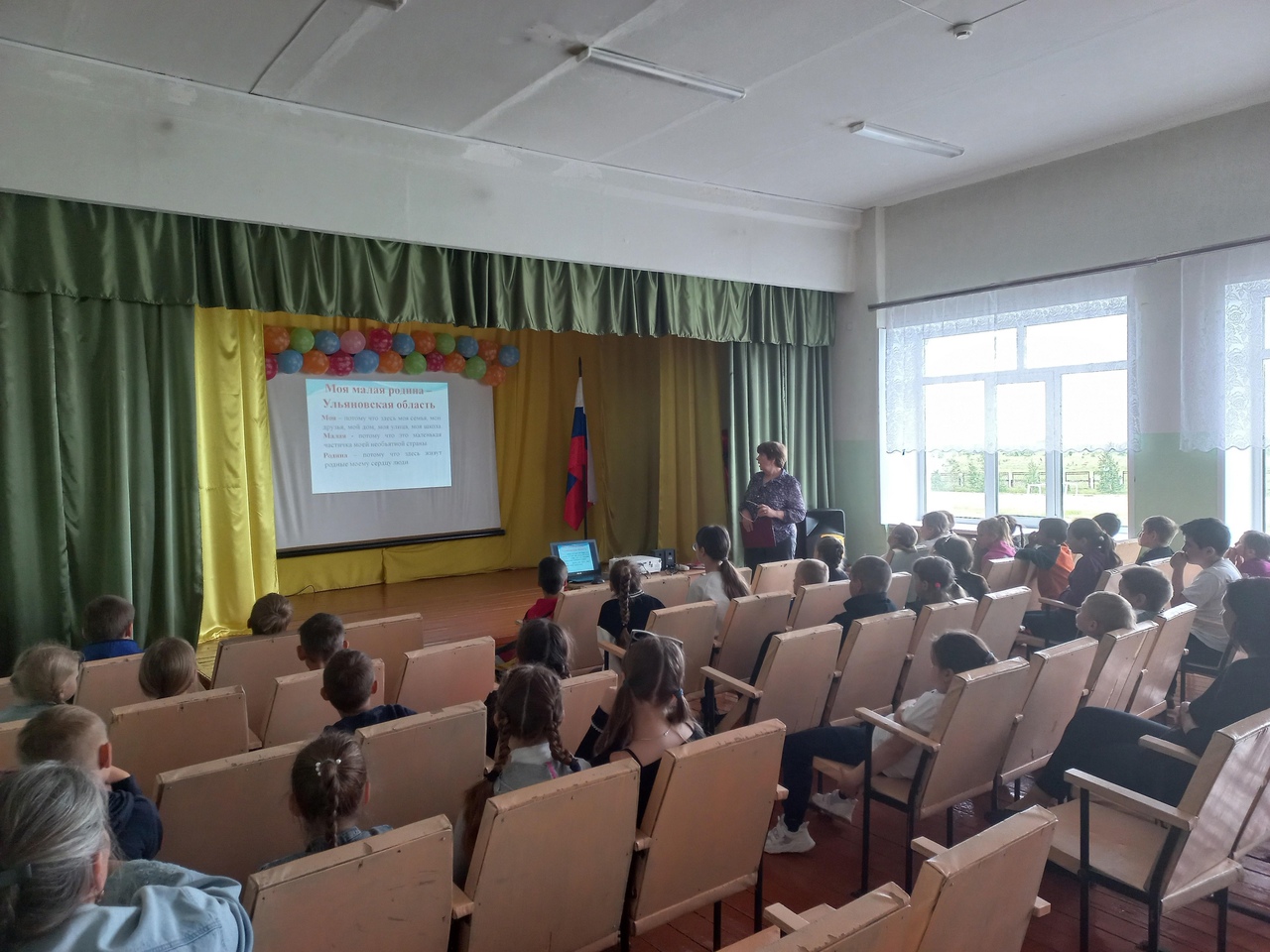 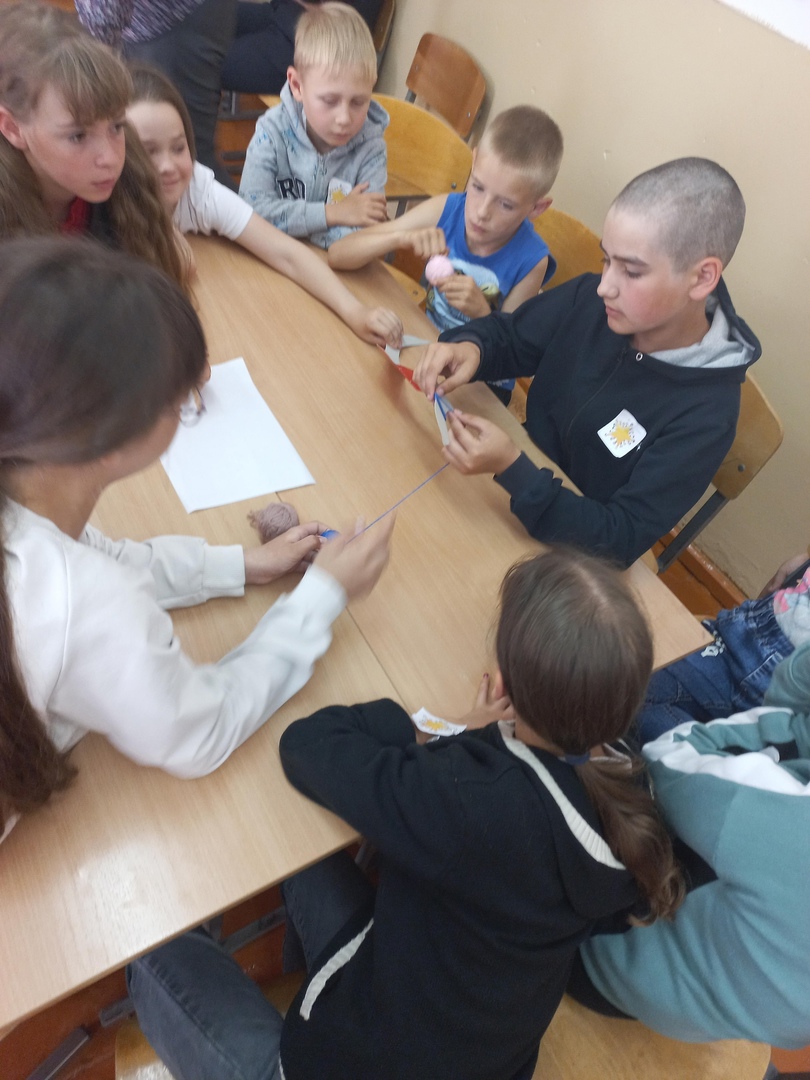 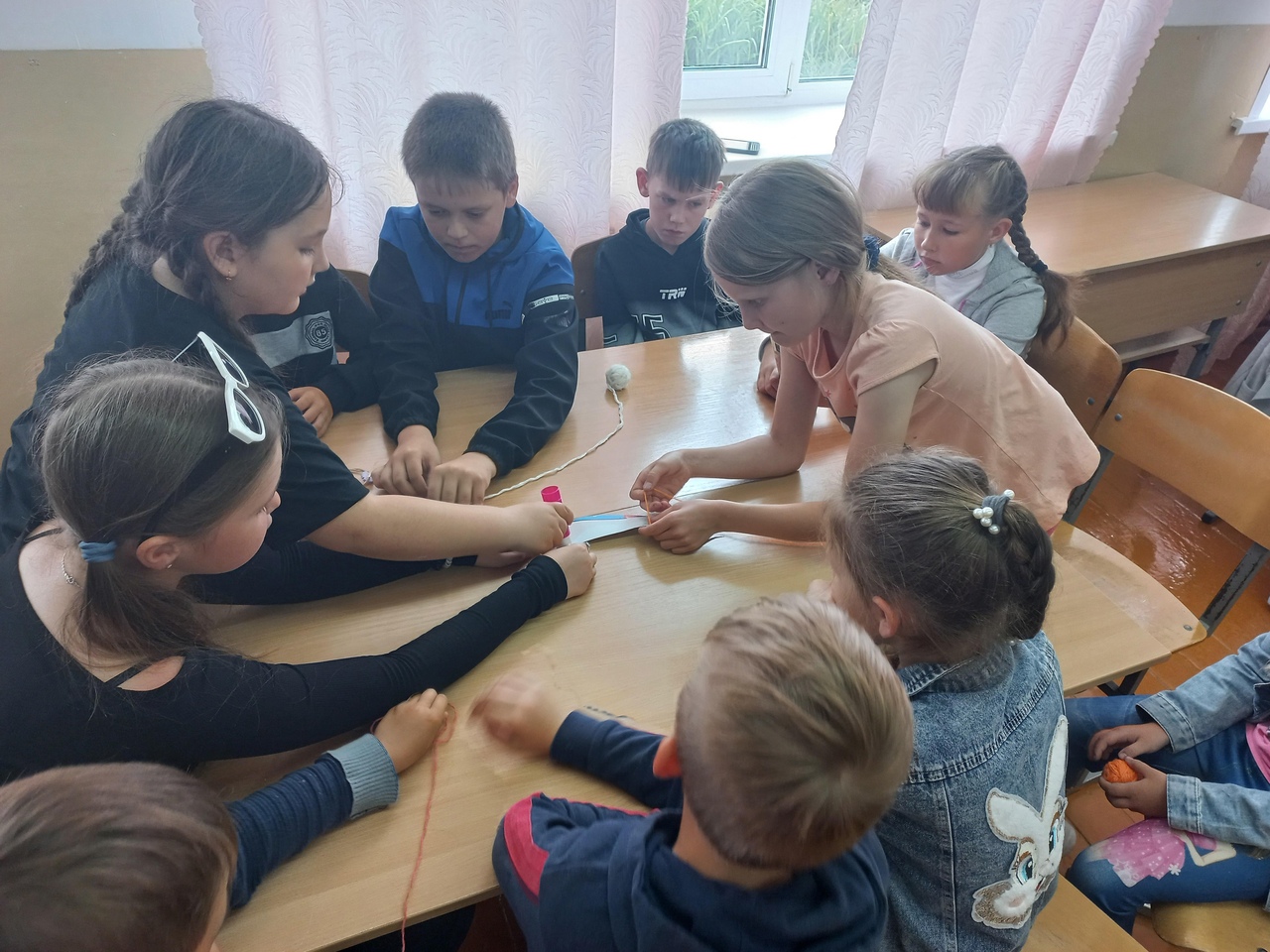 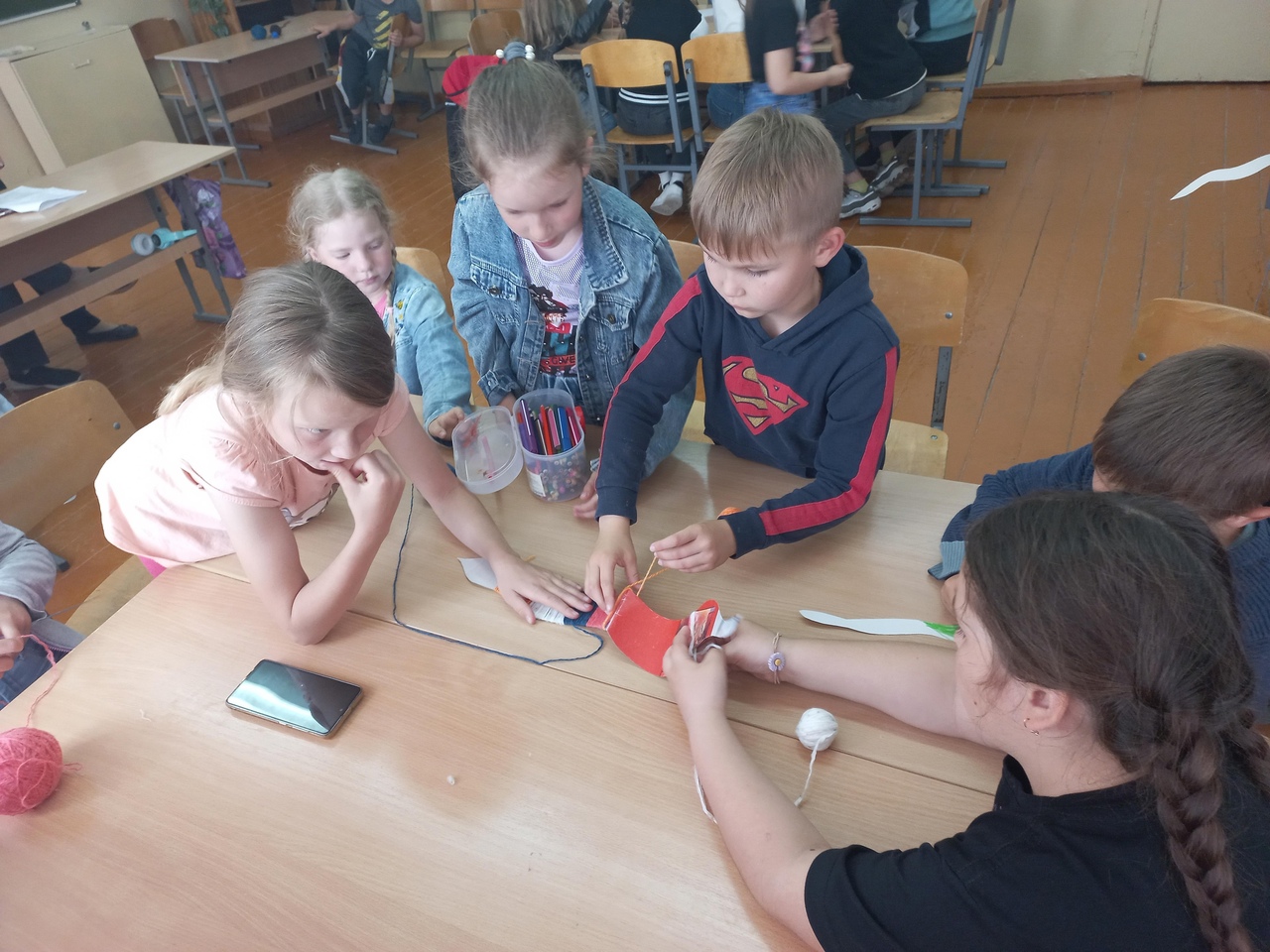 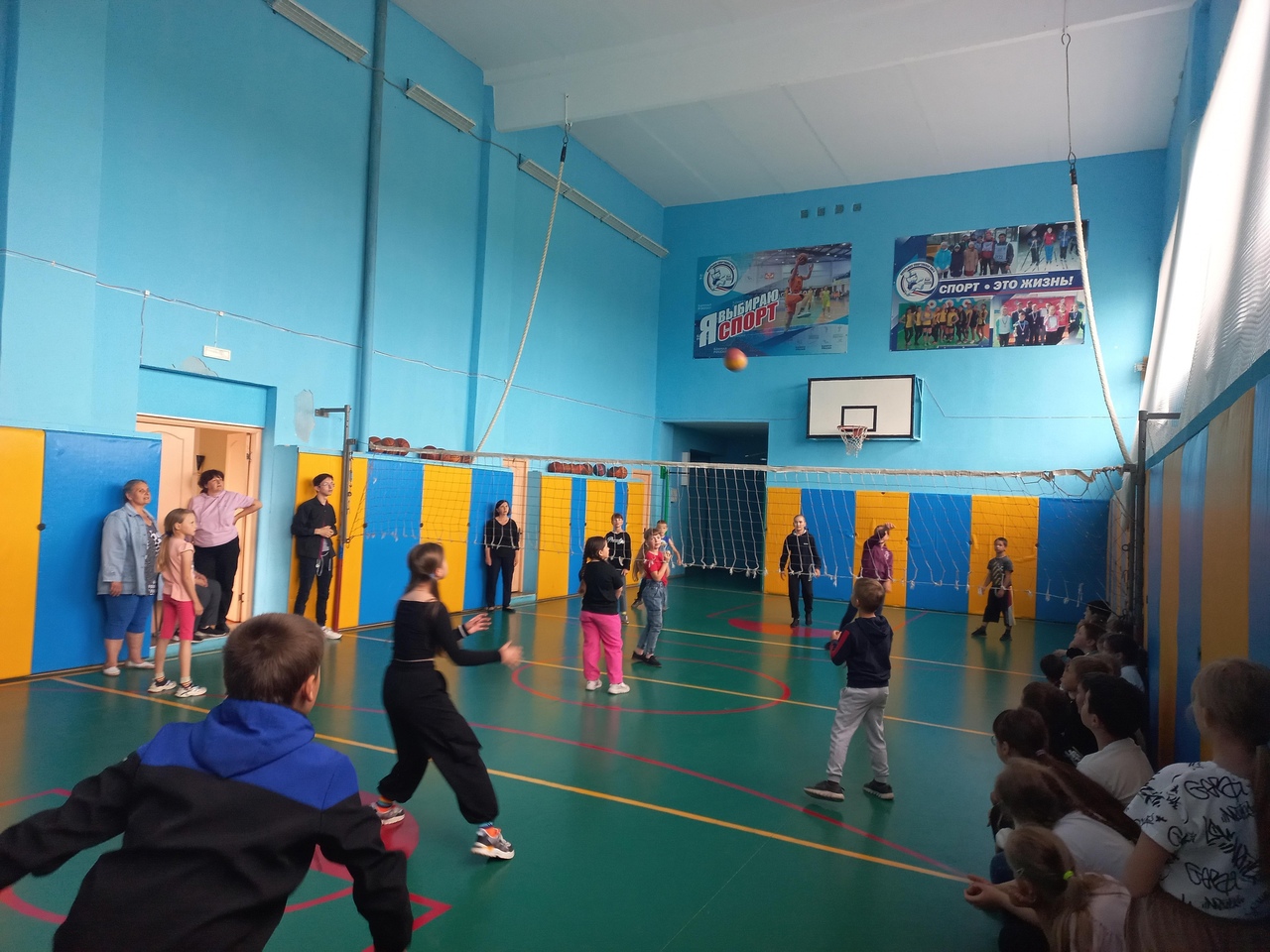 